LedareLjuset i tunneln.       
Det är sista vintermånaden och vi står strax med halvt steg in i vår. Vi står förhoppningsvis också med ett halvt steg in i ett post-corona-liv när vaccinet nu börjar delas ut. Vi behöver det. Vi kan konstatera att coronan fortsätter att sätta fokus på välfärden och dess svagheter. Civilsamhället och inte minst funktionshinderrörelsen har blivit ett viktigt kitt som hjälper till att hålla ihop det som annars skulle gå sönder. Från kloka synpunkter i dialog med staden i råden till livsviktiga insatser i föreningarna. Trots ett tungt år kan vi alltså snart kosta på oss att sträcka på oss lite extra när vi tar det där klivet in i våren – vi gör skillnad. Lite om vad Funktionsrätt Stockholms stad har gjort på senaste tiden kan ni läsa om här i nyhetsbrevet och på vår hemsida samt Facebook. Meddela oss om ni har något ni vill att vi delar i våra kanaler för att spridas över föreningsgränserna.  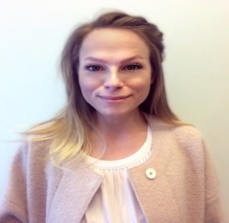    Anna Quarnström,   ordförande Medlemsföreningarna ÅrsmöteDen 22 april kl 18.00 kommer vårt årsmöte äga rum digitalt via Zoom. 
Kallelse har gått ut via brev och e-post och finns även på vår hemsida. Föreningarna anmäla ombud – om möjligt både ordinarie och ersättare – till mötet på e-post kansli@funktionsrattstockholm.se eller telefon 073-808 57 79Intressepolitiskt arbete DebattartiklarDen 2 januari skrev vi i Nyhetsbyrån Järva om ”Något i det nya folkhemmet har gått förlorat” 
”Vi ser oss gärna som en av världens första och främsta välfärdsstater. Men Sveriges tid som välfärdsnation är dock kort för några av oss. I Per Albin Hanssons folkhem fanns inte plats för några ”idioter”. Det samhälle som inte skulle göra skillnad på kelgrisar eller styvbarn, hade märkligt svårt att inkludera människor med funktionsnedsättningar. Hur har det sedan gått?”Hela artikeln finns att läsa här: https://www.nyhetsbyranjarva.se/nagot-i-det-nya-folkhemmet-har-gatt-forlorat/Vi uppmärksammade den bristfälliga och ojämna plogningen i staden i en debattartikeli Nyhetsbyrån Järva den 13 februari. ”Väderläget är som det är för oss som bor så här på norra delen av halvklotet, det kan bli oframkomligt under vintern på grund av stora mängder snö på kort tid. Det har vi förståelse för. 
Det som dock blir ett frågetecken är att kommunen inte lyckas över tid med att lösa framkomligheten på våra gator på ett jämlikt vis över staden. Från funktionshinderrörelsen har vi varje år med snöig vinter tagit upp denna fråga och alltid fått samma svar från staden: Nästa år blir det bättre!” Hela den artikeln finns att läsa via denna länk: https://www.nyhetsbyranjarva.se/ojamlik-snorojning-paverkar-personer-med-funktionsnedsattning/Dessutom skrev vi en debattartikel angående skolgången för elever med funktionsnedsättning. Den artikeln blev publicerad i tidningen Syre den 18/2. ”Hur är skolgången för elever i behov av stöd? Det är en fråga som Stockholms stads politiker och tjänstemän verkligen borde ställa sig med tanke på den utsatthet som många elever med funktionsnedsättning lever i. Skolan är en viktig plats för att ge elever den kunskap de behöver inför framtiden men tyvärr lyckas inte skolan alltid med sitt uppdrag. Bristerna handlar om avsaknad av anpassningar av undervisning och lokaler samt otillräcklig kunskap om funktionsnedsättningar.” Hela den artikeln finns att läsa via denna länk: https://tidningensyre.se/2021/17-februari-2021/skolgang-for-elever-i-behov-av-stod/Insända remissvarVi har under våren yttrat oss över följande remiss. Remissvaret i sin helhet hittar ni här: https://funktionsrattstockholm.se/om-oss/intressepolitik/remissvar/Remiss av Stockholms stads trygghetsprogram 2020–2023 Vi skrev i vårt svar att vi ser det som positivt att staden har ett trygghetsprogram och att vi hoppas att arbetet med programmet leder till vidare analyser och åtgärder. Vi lyfte också fram att de personer som vi representerar, personer med funktionsnedsättning, enligt stadens senaste trygghetsmätningar är särskilt utsatta på så vis att de är kraftigt överrepresenterade vad gäller såväl otrygghet och rädsla att utsättas för brott som att faktiskt utsättas för brott. Detta är siffror som går i motsatt riktning med den allmänna trenden som annars är positiv.AntologiprojektVi jobbar på att ta fram en ansökan till Allmänna Arvsfonden angående det antologiprojekt som vi sedan tidigare har informerat om. Arbetet går framåt men vi känner att vi vill ha en riktigt bra ansökan och jobbar på att färdigställa det sista innan vi kan skicka in handlingarna. Vi samverkar också med HandikappHistoriska föreningen kring projektet.  FacebookFölja oss gärna på vår Facebooksida där vi lägger upp till exempel debattartiklar, information från medlemsföreningarna samt från Stockholms stad. Du hittar oss här: https://www.facebook.com/funktionsrattstockholmsstad/Vår webbplats Vi fortsätter att informera på webben om aktuella frågor. Vi har lagt upp en särskild flik/sida som berör coronapandemin. Där har vi bland annat samlat information från er medlemsföreningar, staden och myndigheter. Sidan uppdateras löpande. Coronafliken nås här: https://funktionsrattstockholm.se/om-oss/corona/S:t JulianprisetDetta år ska staden dela ut priset igen, efter en paus förra året. Det finns redan nu möjlighet att nominera till priset på stadens hemsida där det också finns mer information. https://start.stockholm/om-stockholms-stad/priser-och-utmarkelser/priser/st-julianpriset/Teckenspråkets juridiska statusEn översyn görs just nu över teckenspråkets juridiska status i staden. Ett första utkast ska presenteras i mars. FunktionshindersrådenÖversyn av stadens råd för funktionshindersfrågorVi har haft möte med Funktionshindersombudsmannen Astrid Thornberg och fick då mer information angående översynen av fh-råden. Efter en paus med översynen har arbetet nu återupptagits. Heidi Englund har efter Veronica Wolgast fått uppdraget att fullfölja arbetet:  ”Arbetet leds av avdelningen för kvalitet och säkerhet. Strateg Heidi Englund har tagit vid efter Veronica Wolgast som numera arbetar på Socialförvaltningen men som är delaktig i arbetet. Underlag med inriktning är under framtagande och därefter kommer ett tjänsteutlåtande tas fram med detaljnivå.”Vi på Funktionsrätt Stockholms stad fortsätter att ha dialog med staden och medlemsföreningarna om detta. Vill ni veta om hur staden är organiserade och vad Funktionsrätt Stockholms stad har sagt och gjort i frågan kan ni läsa mer om det på vår hemsida.  Vakanser Information om aktuella vakanser och nomineringsförfarandet finns på vår webbplats under fliken om fh-råden, https://funktionsrattstockholm.se/rad-for-funktionshinderfragor/vakanser-i-raden/Medlemsföreningarna är varmt välkomna att nominera ledamöter till de vakanta platserna.Det har kommit in nomineringar till oss under början av året. Vi vill uppmärksamma er på att vi under en månads tid på grund av personalbrist behöver avvakta med att behandla de nomineringar som inkommit. Det innebär att det tar lite längre tid innan ni får besked på hur era nomineringar har fallit ut. 
Information från kanslietPersonalen följer Folkhälsomyndighetens rekommendationer om distansarbete och jobbar mestadels hemifrån. Vi har flyttat vårt kansli till S:t Göransgatan 84, 3 tr. Avslutningsvis vill vi i önska er alla en fin vår.  :::::::::::::::::::::::::::::::::::::::::::::::::::::::::::::::::::::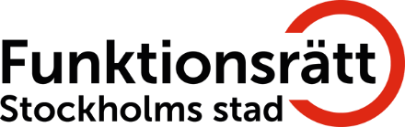 Webb	www.funktionsrattstockholm.seE-post		kansli@funktionsrattstockholm.seRedaktion	Anna Quarnström och
Kukkamariia Valtola Sjöberg